7	рассмотреть возможные изменения и другие варианты в связи с Резолюцией 86 (Пересм. Марракеш, 2002 г.) Полномочной конференции о процедурах предварительной публикации, координации, заявления и регистрации частотных присвоений, относящихся к спутниковым сетям, в соответствии с Резолюцией 86 (Пересм. ВКР-07) в целях содействия рациональному, эффективному и экономному использованию радиочастот и любых связанных с ними орбит, включая геостационарную спутниковую орбиту;7(C)	Вопрос C − Вопросы, по которым в МСЭ-R был достигнут консенсус и определен единственный метод	RCC/12A19A3/1АС РСС поддерживают предложения по решению Вопросов С1−С7, как это изложено в Отчете ПСК.______________Всемирная конференция радиосвязи (ВКР-19)
Шарм-эль-Шейх, Египет, 28 октября – 22 ноября 2019 года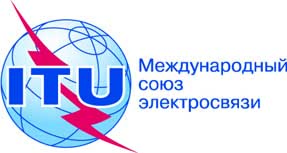 ПЛЕНАРНОЕ ЗАСЕДАНИЕДополнительный документ 3
к Документу 12(Add.19)-R2 октября 2019 годаОригинал: русскийОбщие предложения Регионального содружества в области связиОбщие предложения Регионального содружества в области связиПредложения для работы конференцииПредложения для работы конференцииПункт 7(C) повестки дняПункт 7(C) повестки дня